Cashless Debit Card
Bundaberg and Hervey Bay region QueenslandThe Cashless Debit Card (CDC) looks and operates like a regular bank card, except it cannot be used for the purchase of alcohol, gambling products, some gift cards, 
or to withdraw cash.The CDC does not change the amount of money people receive from Centrelink. CDC program participants receive 20 per cent of their income support payment in their usual bank account, and 
80 per cent of their income support payment onto the CDC. What area will the CDC cover?The Bundaberg and Hervey Bay site area is defined by the boundaries of the Federal Division of Hinkler, as those boundaries were enforced on 31 May 2018. This includes the townships of Aldershot, Bargara, Elliot Heads, Woodgate, Booyal, Burrum Heads, Torbanlea, Toogoom, Howard, Childers, Burnett Heads and River Heads in Queensland.When will it begin?The rollout of the CDC in the Bundaberg and Hervey Bay region will commence on 29 January 2019. 
There will be an intense effort in the Bundaberg and Hervey Bay region to help move people onto the card.  There will be several shopfronts across the region where CDC program participants can access face-to-face services to support them as they get used to using the CDC as one of their everyday banking cards. Who will receive the cashless debit card?About 6,000 people, aged 35 years and under who receive Newstart Allowance, Youth Allowance (Job Seeker), Parenting Payment (Single) and Parenting Payment (Partnered) will be eligible for the CDC program. Participants will be on the CDC if they fit the age and payment criteria. Participants will be exited from the program after they exceed the age limit or if they stop receiving a relevant income support payment (for example, if a participant finds work and no longer receives Newstart allowance).  If a person is turning 36 years old within 12 months of the date of the commencement, they will not be placed on the card. Why the Bundaberg and Hervey Bay region?The Department of Social Services held over 180 meetings with a broad range of stakeholders, who were seeking support to address key social problems of high youth unemployment and intergenerational welfare dependence.The region has the second highest youth unemployment rate in Queensland at 28.7 per cent, with many now experiencing intergenerational welfare dependence.The Bundaberg and Hervey Bay region is an opportunity for Government to test the card’s flexibility as a tool to support people in non-remote locations and to help address these key social problems identified during consultations.How is privacy maintained for the cashless debit card?Any information shared between the card provider and the Australian Government occurs within the requirements of privacy laws. The Government only uses the data in accordance with the Australian Privacy Principles.Data received by the Government from the card provider is used for program compliance and helps the Government and the card provider ensure that CDC participants are not subject to fraud.GET THE FACTSThe Cashless Debit Card is just like a regular bank card – use the card to:
pay rent or mortgagepay billspay for medical appointmentspay electricity billspay car registrationbuy groceriescheck balance and transaction history for freeDid you know?Medicare rebates still go into your regular bank accountThe Cashless Debit Card cannot be used to buy alcohol, gambling products, some gift cards or to withdraw cash.People on the Cashless Debit Card receive:20 per cent of their welfare payment into their regular bank account80 per cent of their welfare payment onto their Cashless Debit Card100 per cent of lump sum payments from Centrelink (e.g. Family Tax Benefit) are placed onto the cashless debit cardDid you know?Centrepay and Rent Deduction Scheme stay the same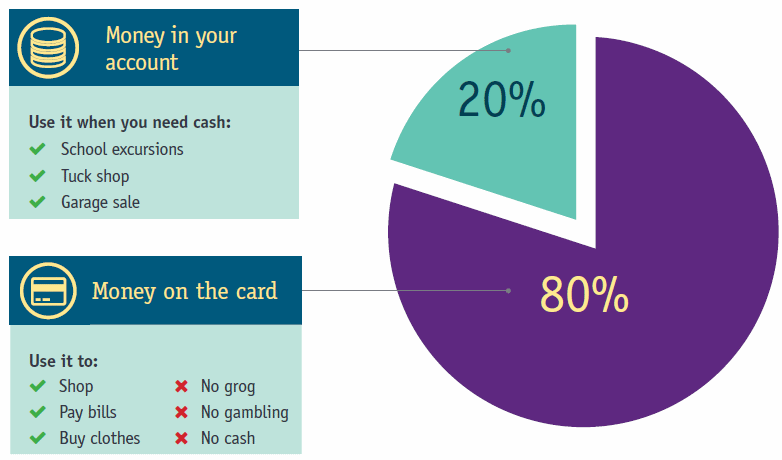 